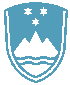 Številka: 06182-3662/2021Datum:   11.1.2022POROČILO O REDNEM INŠPEKCIJSKEM PREGLEDU NAPRAVE, KI LAHKO POVZROČIZavezanec: 	KRKA d. d., Šmarješka cesta 6, 8000 Novo mesto 		za Kompleks KRKA KRŠKO- SINTEZA 1,Tovarniška ulica 20, 8270 Krško. Naprava:	Naprava, ki v proizvodnji osnovnih farmacevtskih izdelkov uporablja kemične postopke  Lokacija:	Kompleks KRKA KRŠKO- SINTEZA 1,Tovarniška ulica 20, 8270 Krško Datum pregleda: 30.11.2021Okoljevarstveno dovoljenje (OVD) številka:35407-42/2010-53 z dne 27.9.2011,-	spremenjeno z odločbo številka: 35406-38/2012-6 z dne 13. 3. 2014, -	spremenjeno z odločbo številka: 35406-27/2016-5 z dne 14. 9. 2016 -	spremenjeno z odločbo številka: 35406-14/2020-11 z dne 24. 5. 2021 Usklajenost z OVD: DAZaključki / naslednje aktivnosti:Pri izrednem inšpekcijskem pregledu je bilo ugotovljeno, da  zavezanec zagotavlja izvajanje predpisanega obratovalnega monitoringa v zvezi z emisijami snovi v zrak. Meritve ne izkazujejo preseganj mejnih vrednosti. Zavezanec zagotavlja predpisano ravnanje z odpadki in poročanje o odpadkih, ki nastajajo pri obratovanju naprave. Zavezanec izvaja meritve hrupa v naravnem in življenjskem okolju in ima izdelane meritve elektromagnetnega sevanja. Meritve ne  izkazujejo preseganj mejnih vrednosti.  Glede odpadnih vod, ki nastajajo pri proizvodnem procesu,  je bila zaradi preseganja mejnih vrednosti v določenih parametrih zavezancu s strani IRSOP izdana odločba za izgradnjo biološke čistilne naprave. Rok še ni potekel. Zavezanec ima za rabo vode v tehnološke namene pridobljeno vodno dovoljenje. Zavezanec ima izvedene preglede vodotesnosti lovilnih jam, bazenov in platojev. Za skladiščenje   nevarnih snovi (rezervoarjev)  ima zavezanec izdelano poročilo o pregledu s strani pooblaščenega izvajalca in pri pregledu ni bilo ugotovljenih nepravilnosti. Zavezanec upošteva zahteve v zvezi s svetlobnim onesnaževanjem. Naslednji inšpekcijski pregled bo opravljen glede na letni plan dela.